BeitrittserklärungPersönliche Angaben des Kindes/MitgliedsPersönliche Angaben der ElternAnmeldungIch ermögliche es meinem Kind, die Aktivitäten möglichst regelmässig zu besuchen und bin bereit, den Jahresbeitrag (CHF 80, für Geschwister CHF 70, für Biber CHF 50) zu begleichen.Mir ist bewusst, dass alle Mitglieder der Pfadiabteilung Wärrenfels im Rahmen der Aktivitäten fotografiert werden können. Die Fotos werden ausschliesslich für nichtkommerzielle Pfadizwecke verwendet. Mit der Anmeldung wird der Pfadiabteilung Wärrenfels die Erlaubnis erteilt, Fotos für nichtkommerzielle Pfadizwecke zu verwenden. Ich bin dafür verantwortlich, dass mein Kind für Unfall und Haftpflicht versichert ist.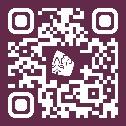 Ich bestätige, dass ich die Datenschutzerklärung (QR-Code) gelesen habe und mit der Bearbeitung meiner Daten gemäss dieser einverstanden bin https://dse-de.scouts.ch. UnterschriftDiese Beitrittserklärung bitte per Mail senden an:	Letschera / Annika Schmid	Serata / Michelle Borter		al@waerrenfels.chNameVornameGeburtsdatumAHV-Nr.StrassePLZ, OrtTelefonMobileMailadresseSchulklasseBemerkungen (z.B. spezielle Angaben, Krankheiten, Probleme)VornameVornameNameNameMobileMobileMailadresseMailadresseIch kann die Pfadi auf Anfrage hin unterstützen
(z.B. durch Material, Transporte, Fachkenntnisse, etc.)Ja □Mein Kind möchte Aktivmitglied werdenOrt, Datum, Unterschrift